Anna Gillespie Glass CoursesMirror, Mirror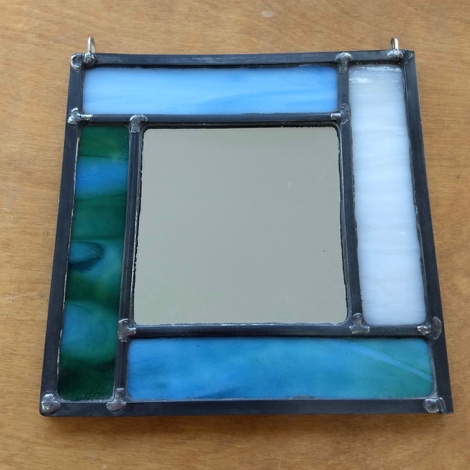 One day or two half day sessions; one to one or one to two tuition.Make a small mirror, based on the colours of a landscape. Please bring either a painting or a photograph of a landscape you know and love.Session 1Introduction to cutting glassMaking thumbnail designs for a square or rectangular mirror with a simple frameSelecting and cutting the glass – we will be using opaque glass for a wall-mounted mirrorSession 2Preparing the glazing boardLeading up Soldering and adding hanging hooks Cementing Cost£120 for one student; £180 for two booking together. Glass cost in the region of £25 per student, depending on your choices.Please ask me about supporting you to achieve other projects you have in mind.Anna Gillespieanna@annagillespieglass.co.uk   